To Members of the Amenities and Services Committee                          5th June 2019Dear MemberI write to advise you that a Meeting of this Committee has been arranged to take place at 14.00 on Thursday 13th June in the Eckford Suite, Edinburgh House, Wem. Yours faithfully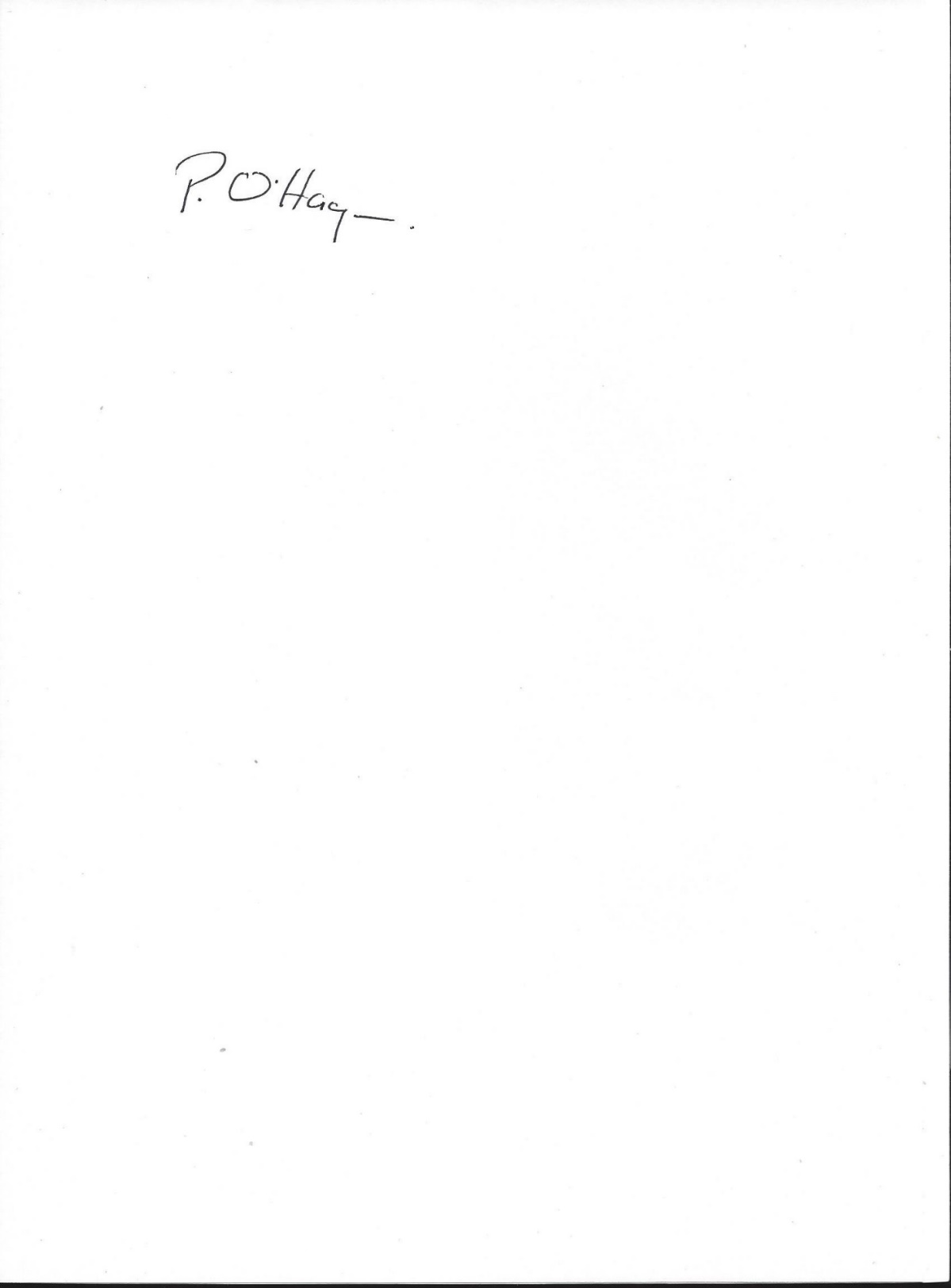 Town ClerkAGENDA 1Election of Chairman – to elect a Committee Chairman for 2019-20.2Apologies - To receive any apologies for absence.3Declaration of pecuniary interests – to receive declarations of interest.4Minutes To approve as a correct record the minutes of a Meeting of this Committee held on 12th March 2019 (copy enclosed).5Progress Report on items raised at previous meeting– for consideration (copy enclosed).6Toiletsa) To receive an update on charging income (to be presented at meeting).b) Recreation Ground Toilet Block – for update (copy enclosed).c) Painting Toilet Doors – to consider.d) Times of opening – to consider altering.7Play Areas/Open Spacesa) See Saw replacement – to consider quotes received.b) Fothergill Way – to receive report of meeting held concerning the Town Council taking on the maintenance of Fothergill Way POS (copy enclosed)..c) Wilmott Meadow – for update.d) Recreation Ground Fence – to receive report on condition of fence adjacent to Park Road.e) Shropshire Council Play Areas – to discuss future maintenance of.8Allotmentsa) To receive a report on recent inspectionsb) To receive a report on plot vacancies.9Love Lane Cemeterya) Cemetery extension– for update.10Streetlightsa) Church Walk lights – to consider quotes for heritage LED lights in Churchyard (copy enclosed).11CCTVa) New Camera – to consider quote for and location of new CCTV camera (copy enclosed). b) Radio Link – for update on installation of.c) Information Sharing Agreement – to discuss the need for an agreement with West Mercia Police to comply with GDPR.12Dog Foulinga) Pink Poo Campaign – to consider incorporating with litter picking projectb) Banners – to consider project to replace banners.13Date and time of meetingsa) Next meeting - to note time and date of next meeting. b) Annual Inspection -To set date for annual inspection of play areas.